Uzm. Dr. Can Konca                                    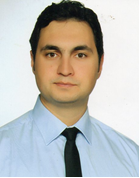 Doğum Yeri ve Tarihi	      Adana - 1982 Medeni Durumu	      EvliAdres	Ankara Üniversitesi Tıp Fakültesi İbni Sina Hastanesi 3. Kat Genel Cerrahi SekreterliğiTel			      +90 312 508 22 88e-posta	 	                      cankonca@ankara.edu.trEğitim DurumuKurtuluş İlkokulu, Edirne (1989 - 1990)Özel Türkmen Koleji, Mersin (1991 - 1994)İçel Anadolu Lisesi, Mersin (1994 - 2001)Ege Üniversitesi Tıp Fakültesi – Türkçe Tıp Eğitimi, İzmir (2001-2008)Ankara Üniversitesi Tıp Fakültesi – Genel Cerrahi Uzmanlık Eğitimi, Ankara (2009-2014)Klinik TecrübeKızılcahamam Devlet Hastanesi – Uzmanlık için Mecburi Hizmet, Ankara (2015-2017) Ankara Üniversitesi Tıp Fakültesi Genel Cerrahi Anabilim Dalı - Uzman Doktor/Öğretim Elemanı, Ankara (2017-Halen)Eğitim Tecrübeleri ve SertifikalarıDeney Hayvanları Uygulama ve Etik Kursu, Gazi Üniversitesi, 2013Türk Cerrahi Derneği Yeterlilik Belgesi, 28 Mayıs 2016Başarılı Olduğu SınavlarYabancı Dil Sınavı (YDS) (İngilizce): 90 Puan, 7 eylül 2014Akademik Personel ve Lisansüstü Eğitimi Giriş Sınavı (ALES): 78,6 Puan (Sayısal), 08 Mayıs 2016Üyesi Olduğu DerneklerTürk Cerrahi DerneğiTürk Hepato Pankreato Bilier Cerrahi DerneğiA. Uluslararası Hakemli Dergilerde Yayınlanmış Makaleler 		Cetinkaya O.A., Konca C., Kocaay F., Peker A., Akyol C.  A Rare Complication in the Treatment of Gastrointestinal Bleeding via Superselective Embolization: A Case Report. Austin J Radiol. 2015;2(2): 1013. Konca C, Yılmaz AA, Çelik SU, Kayılıoğlu SI, Paşaoğlu ÖT, Ceylan HA, Genç V. The Effects of Bougie Diameters on Tissue Oxygen Levels After Sleeve Gastrectomy: A Randomized Experimental Trial. Balkan Med J. 2018 Feb 20. doi:10.4274/balkanmedj.2017.0484. [Epub ahead of print]Çelik SU, Çetinkaya ÖA, Konca C, Koç MA, Kırımker EO, Kocaay AF, Alaçayır İ. Acute arterial occlusion due to vascular closure device: A report of two cases. Ulus Travma Acil Cerrahi Derg. 2018 Mar;24(2):181-183. doi: 10.5505/tjtes.2017.10705.B. Uluslararası Bilimsel Toplantılarda Sunulan Ve Bildiri Kitabına Basılan BildirilerBalcı D, Konca C, Uzun Ç, Özçelik M, Utkan G, Meço BC, Kırımker O, Geçim E. Associating Liver Partition with Portal Vein Ligation for Staged Hepatectomy for Gastrointestinal Cancer Liver Metastasis: An Initial Experience with 12 Cases (Abstract ID: 173) 11th E-AHPBA Congress, Manchester, United Kingdom, 21-24 April 2015Balcı D, Konca C, Uzun Ç, Kırımker O, Göktuğ U, Özçelik M, Meço BC, Geçim E. ALPPS procedure for Colorectal Cancer Liver Metastasis: Initial experience with 10 consecutive cases (Abstract ID: 773)  11th E-AHPBA Congress, Manchester, United Kingdom, 21-24 April 2015Balcı D, Konca C, Uzun Ç, Tüzün A, Akyol C, Hazinedaroğlu S. ALPPS procedure for colorectal cancer liver metastasis: Initial experience (PPL25-129) IHPBA World Congress, Seoul, Korea, 22-27 March 2014Balcı D, Konca C, Çetinkaya A, Hazinedaroğlu S. Use of superficial femoral vein for venous reconstruction during pancreaticoduodenectomy: A case report (PPP25-085) IHPBA World Congress, Seoul, Korea, 22-27 March 2014C. Ulusal Hakemli Dergilerde Yayınlanan Makaleler Adneksiyel kitleyi taklit eden jejunal gastrointestinal stromal tümör. Jinekoloji - Obstetrik ve Neonatoloji Tıp Dergisi (Basım Aşamasında)D. Ulusal Bilimsel Toplantılarda Sunulan Ve Bildiri Kitabına Basılan BildirilerGenç V, Konca C, Orozakunov E, Çakmak A, Erkek AB, Törüner A. Kolorektal kanserlerde lokalizasyon dağılımı ve klinik verilerimiz. (P463) 17. ulusal Cerrahi Kongresi, Ankara, 26-29 Mayıs 2010Balcı D, Sarı T, Konca C, Genç V, Çakmak A, Tüzüner A, Hazinedaroğlu S, Karayalçın K, Erverdi N, Alaçayır İ, Gürel M. Akut pankreatite bağlı pankreas parenkimal nekrozu gelişen hastaların tedavisinde medikal ile cerrahi tedavinin karşılaştırılması. (SB-227) 18. ulusal Cerrahi Kongresi, İzmir, 23 - 27 Mayıs 2012Kocaay AF, Konca C, Bahçecioğlu İB, Sarı T, Ohri N, Çetinkaya ÖA, Anadol E. Kronik süreçte gelişen bir cerrahi acil; Total mezenter torsiyonu. (PS-0155) 19. Ulusal Cerrahi Kongresi, Antalya, 16-20 Nisan, 2014Oray Ş, Çalıkoğlu İ, Kocaay AF, Konca C, Çetinkaya ÖA, Alaçayır İ. Appendektomi sonrası görülen ileusun rastlantısal ve nadir bir nedeni; Paraduodenal herni. (PS-0157) 19. Ulusal Cerrahi Kongresi, Antalya, 16-20 Nisan, 2014Kırımker EO, Bora G, Göktuğ UU, Çiçek E, Konca C, Hazinedaroğlu S. Metastatik non-fonksiyonel nöroendokrin tümör olgusu: Cerrahi rezeksiyon sınırlarını ne kadar zorlayabiliriz? (PS-0815) 19. Ulusal Cerrahi Kongresi, Antalya, 16-20 Nisan, 2014Kırımker EO, Konca C, Göktuğ UU, Çiçek E, Bayar S, Hazinedaroğlu S. Karaciğerde dev malign mezenkimal tümör yerleşimi: Nadir görülen bir olgu sunumu.  (PS-0818) 19. Ulusal Cerrahi Kongresi, Antalya, 16-20 Nisan, 2014Çiçek E, Göktuğ UU, Konca C, Balcı D, Hazinedaroğlu S. Karaciğer dev hemanjiomu: Olgu sunumu.  (PS-0822) 19. Ulusal Cerrahi Kongresi, Antalya, 16-20 Nisan, 2014Çetinkaya ÖA, Esen E, Kırımker EO, Konca C, Çiçek E, Göktuğ UU, Eryılmaz S, Hazinedaroğlu S. Vena Cava İnferior’un membranöz web’ine bağlı gelişen bir Budd-Chiari Sendromu olgusu ve cerrahi tedavisi. (PS-0823) 19. Ulusal Cerrahi Kongresi, Antalya, 16-20 Nisan, 2014Konca C, Çiçek E, Göktuğ UU, Bektaş M, Hazinedaroğlu S, Balcı D. İki vakada laparoskopik dalak koruyuculu distal pankreatektomi. (PS-0830) 19. Ulusal Cerrahi Kongresi, Antalya, 16-20 Nisan, 2014Çiçek E, Kırımker EO, Konca C, Hazinedaroğlu S, Balcı D. Retroperitona rüptüre olmuş bir karaciğer kist hidatiği olgusu. (PS-0834) 19. Ulusal Cerrahi Kongresi, Antalya, 16-20 Nisan, 2014Göktuğ UU, Çiçek E, Konca C, Hazinedaroğlu S. 3 Olguluk laparoskopik distal pankreatektomi deneyimi: Olgu sunumu. (PS-0843) 19. Ulusal Cerrahi Kongresi, Antalya, 16-20 Nisan, 2014Konca C, Kırımker EO, Ensari C, Ersöz Ş, Paşaoğlu ÖT, Genç V. Sleeve gastrektomide buji çapının ve kaçak önleyici ürünlerin kaçak mekanizması üzerine etkisi: Deneysel çalışma ön sonuçları.  (PS-0969) 19. Ulusal Cerrahi Kongresi, Antalya, 16-20 Nisan, 2014Balcı D, Konca C, Uzun Ç, Tüzün A, Akyol C, Hazinedaroğlu S. Kolorektal kanser karaciğer metastazlı hastalarda ALPPS Prosedürü: Başlangıç deneyimimiz.  (SS-042) 19. Ulusal Cerrahi Kongresi, Antalya, 16-20 Nisan, 2014Çiçek E, Konca C, Göktuğ UU, Uzun Ç, Bermede O, Hazinedaroğlu S, Durdu S, Koloğlu M, Balcı D. Alveolar ekinokokkozisin veno-venöz bypass eşliğinde diafragma eksizyonu ile birlikte yapılan radikal karaciğer rezeksiyonu.  (SS-406) 19. Ulusal Cerrahi Kongresi, Antalya, 16-20 Nisan, 2014Göktuğ UU, Kırımker EO, Çiçek E, Konca C, Balcı D, Hazinedaroğlu S. Tek merkezde, tek cerrah tarafından uygulanan ardışık 78 Whipple Prosedürü deneyimi: Klinik sonuçlar.  (SS-407) 19. Ulusal Cerrahi Kongresi, Antalya, 16-20 Nisan, 2014E. Yazılan Kitap ve Dergi BölümleriKonca Can, Balcı Deniz. Biliary Complications of hepatic hydatid cyst surgery and prevention methods. InTech Open Publishing,  Echinococcosis, 2017, p:35-46, http://dx.doi.org/10.5772/intechopen.69031Konca Can, Balcı Deniz. Primer ve metastatik karaciğer tümörlerinde cerrahi tedavi. Türkiye Klinikleri Primer ve Metastatik Karaciğer Tümörleri ve Radyoaktif Tedavi Özel Sayısı. (Basım Aşamasında)Konca Can, Kocaay Akın Fırat. Barrett Özefagusu. Kanser Gündemi Dergisi Özefagus Kanseri Sayısı. (Basım Aşamasında)F. UluslararasıToplantılarda Davetli KonuşmalarEkstraintestinal Organların Profilaktik Onkolojik Rezeksiyonu, Karadeniz Ülkeleri Kolorektal Kanser Tarama Programı, 24-25 MART 2017, AnkaraLive multidisciplinary team conference – Case presentations, Multidisciplinary team approach in treatment of rectal cancer, 3 March 2018, AnkaraG. Ulusal Toplantılarda Davetli KonuşmalarMinimal İnvaziv Kasık Fıtığı Cerrahisi, Fıtık Tedavisinde Güncel Yaklaşımlar, 13 Mayıs 2017, AnkaraVentral Herni: Laparoskopik Onarım, Fıtık Tedavisinde Güncel Yaklaşımlar, 13 Mayıs 2017, AnkaraH. Öğrenci DersleriAsit-Baz Dengesi ve Bozukluklarının Tedavisi, Dönem 4 2017-2018 Öğretim Yılı, Ankara Üniversitesi Tıp Fakültesi Cerrahi Sütür Materyalleri ve Uygulanması, Dönem 4 2017-2018 Öğretim Yılı, Ankara Üniversitesi Tıp Fakültesi Katıldığı toplantılarXVI. Annual Meeting of the European Society of Surgery, İstanbul, November 22-23, 201217. ulusal Cerrahi Kongresi, Ankara, 26-29 Mayıs, 201019. Ulusal Cerrahi Kongresi, Antalya, 16-20 Nisan, 20146. Ulusal Yara Bakımı Kongresi, Antalya, 1-4 Aralık, 2011İstanbul Meme Kanseri Konsensus Toplantısı, İstanbul, 30 Eylül-3 Ekim, 2010Ankara Cerrahi Günleri – 6 , Ankara, 14-16 Ocak, 20117. Cerrahi Araştırma Kongresi, Ankara, 7-9 Kasım, 201319. Ulusal Kanser Kongresi, Antalya, 20-24 Nisan, 20116. Ulusal Endokrin Cerrahi Kongresi, Antalya, 25-28 Nisan, 2013Ankara Cerrahi Günleri – 2015, Ankara, 16-18 Ekim, 2015Türk Kolon ve Rektum Cerrahisi Derneği 2016 İlkbahar Sempozyumu, Ankara, 11-13 Mart, 201620. Ulusal Cerrahi Kongresi, Antalya, 13-17 Nisan, 2016Karadeniz Ülkeleri Kolorektal Kanser Konsensus ve Tarama Eğitimi Toplantısı, Ankara, 24-25 Mart, 2017Fıtık Tedavisinde Güncel Yaklaşımlar, Ankara, 13 Mart, 20174.Multidisipliner Tiroid Kanseri Sempozyumu, Ankara, 22-23 Aralık, 2017Multidisciplinary Team Approach in Treatment of Rectal Cancer, Ankara, 3 March, 2018Katıldığı kurslarPankreas Kanserinde Minimal İnvaziv Yaklaşımlar Kursu, Ankara Cerrahi Derneği, Ankara, 09 Mayıs, 2015Gastrointestinal Cerrahi Kursu, 19. Ulusal Kanser Kongresi, Antalya, 20-24 Nisan, 2011Makale Hazırlama ve Sunum Kursu, 7. Cerrahi Araştırma Kongresi, Ankara, 7-9 Kasım, 2013Tiroid Kanseri Cerrahisi Kursu, Türk Cerrahi Derneği, Ankara, 12 Eylül, 2009Cerrahi Alan Enfeksiyonalrı ve Yeni Yaklaşımlar Kursu, Cerrahi Enfeksiyon Derneği, Ankara, 16 Ekim, 20103. EBSQ (European Board of Surgery Qualifications) Hazırlık Kursu, Türk Kolon ve Rektum Cerrahisi Derneği, İstanbul, 29-30 Ağustos, 2015Deneysel Cerrahi Kursu, 20. Ulusal Cerrahi Kongresi, Antalya, 13-17 Nisan, 2016Kolorektal Cerrahi Kadavra Kursu, Ankara, 24-25 Kasım, 2017Öğrencilik DönemiUlusal Endokrinoloji Öğrenci Kongresi Eş Başkanlığı, İzmir, 30 Nisan-02 Mayıs, 2004Ulusal Moleküler Biyoloji ve Genetik Öğrenci Kongresi Düzenleme Komitesi Üyeliği, İzmir, 02-04 Mayıs, 2003Ulusal Kardiyoloji Günleri, İzmir, 06-08 Mayıs, 2005